Trutenfleisch vom Guggerhof Häfelfingen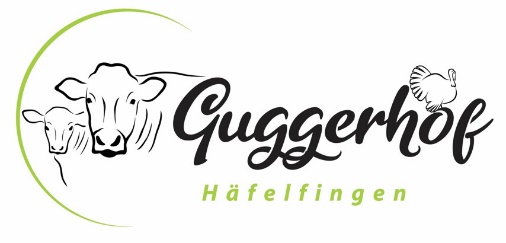 Abholdatum, bitte gewünschten Tag ankreuzen:Bemerkungen zur Bestellung:       Vorname / NameAdresse / OrtTelefon1. Verkauf: FR 22.03.2024 SA 23.03.2024 MO 25.03.2024 Abholdatum egal2. Verkauf: FR 19.04.2024 SA 20.04.2024 MO 22.04.2024 Abholdatum egal3. Verkauf: FR 03.05.2024 SA 04.05.2024 MO 06.05.2024 Abholdatum egalAngebotPreisPäckliBitte Anzahl angebenPortionengrösseGewicht oder Stückzahl Filet(Stk. 300-600g)Fr. 34.–/kgPlätzli(Stk. ca. 100g)Fr. 32.–/kgGeschnetzeltesFr. 30.–/kgGehacktesFr. 19.–/kgRagoutFr. 22.–/kgRollbratenFr. 20.–/kgSchenkel ganz(1 - 2.5kg)Fr. 18.–/kgBratwürste(grob oder fein)Fr. 3.–/Stückgrobe:	      Paar	      einzelnefeine:	      Paar	      einzelnegrobe:	      Paar	      einzelnefeine:	      Paar	      einzelneRauchwürstliFr. 4.–/Paar      Paar      Paar